Группа №7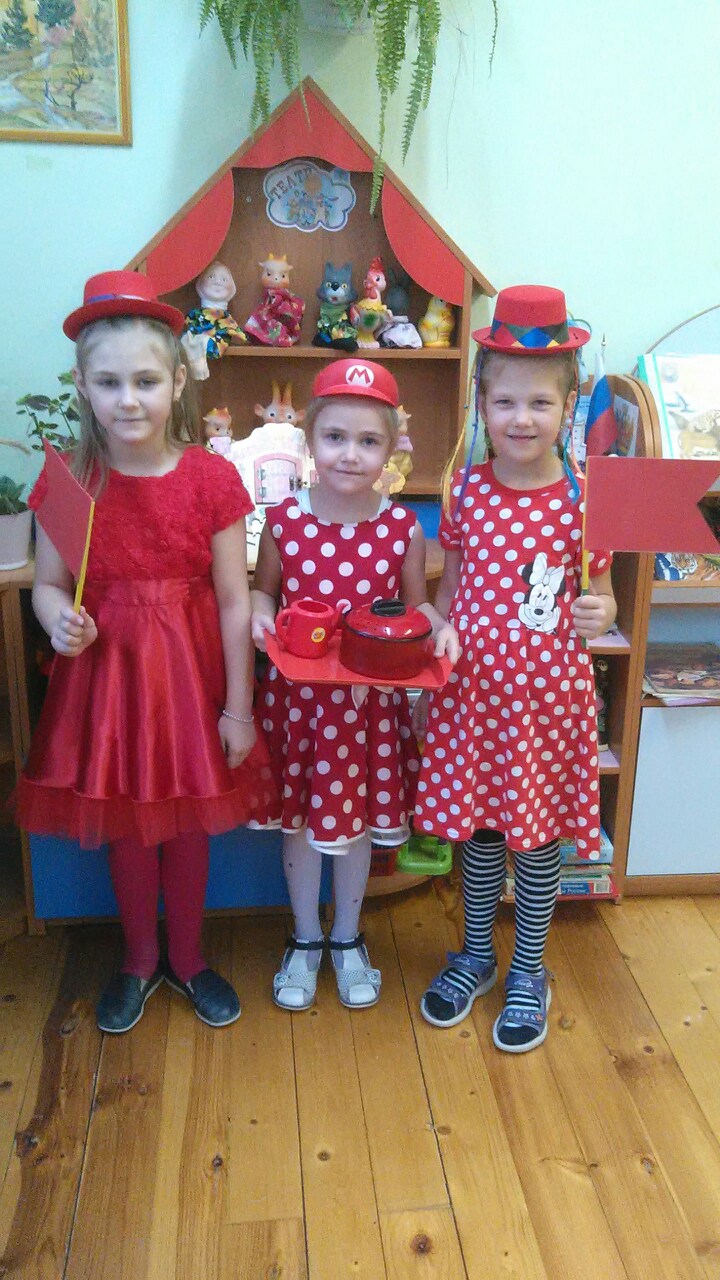 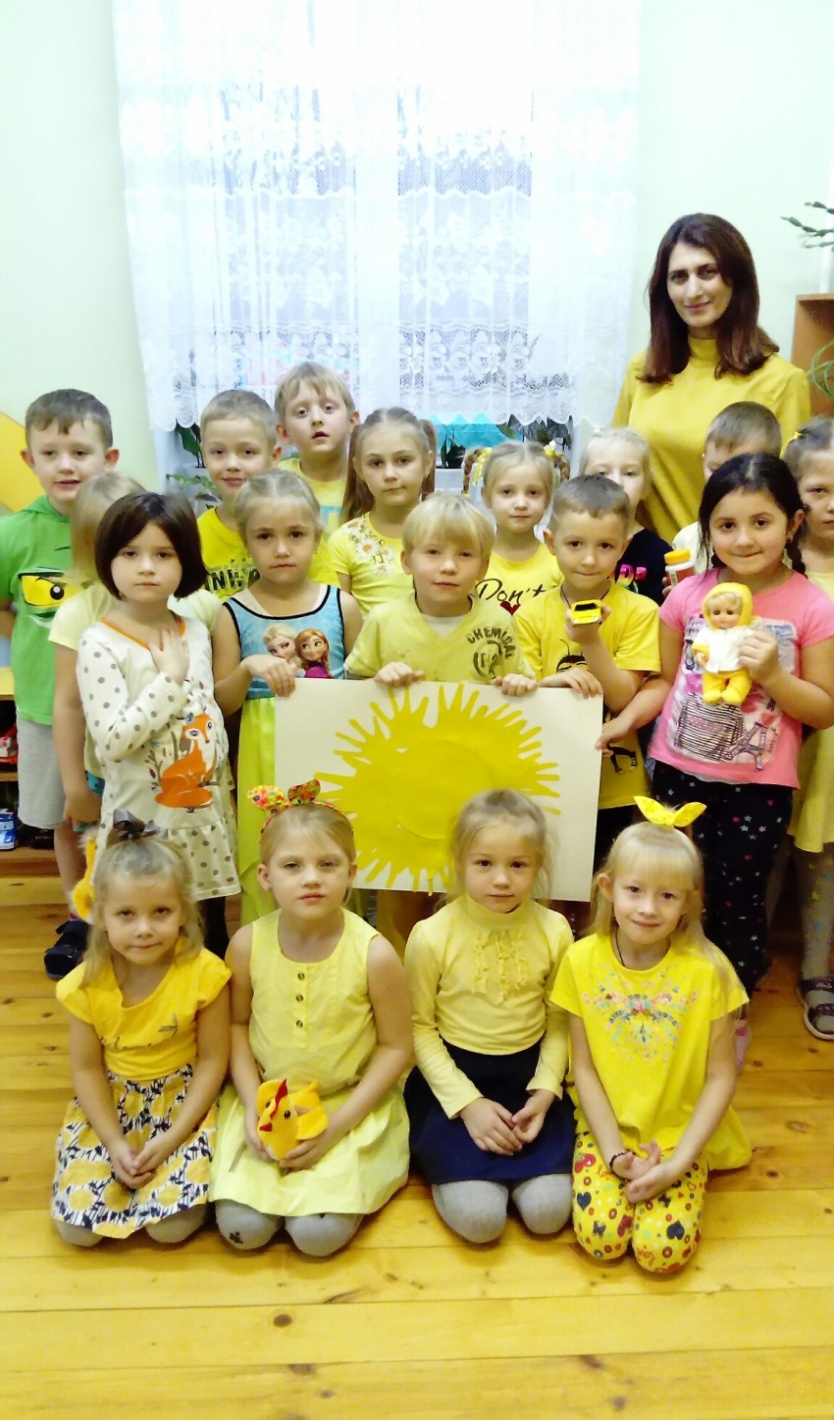 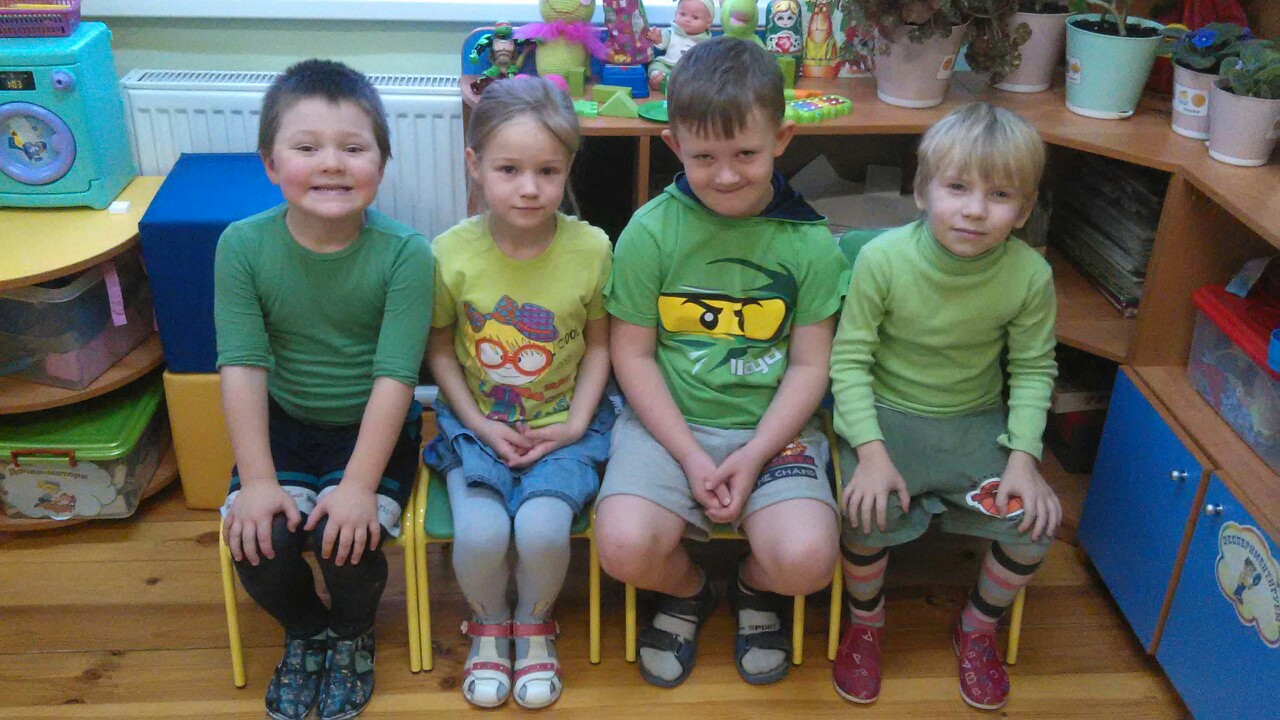 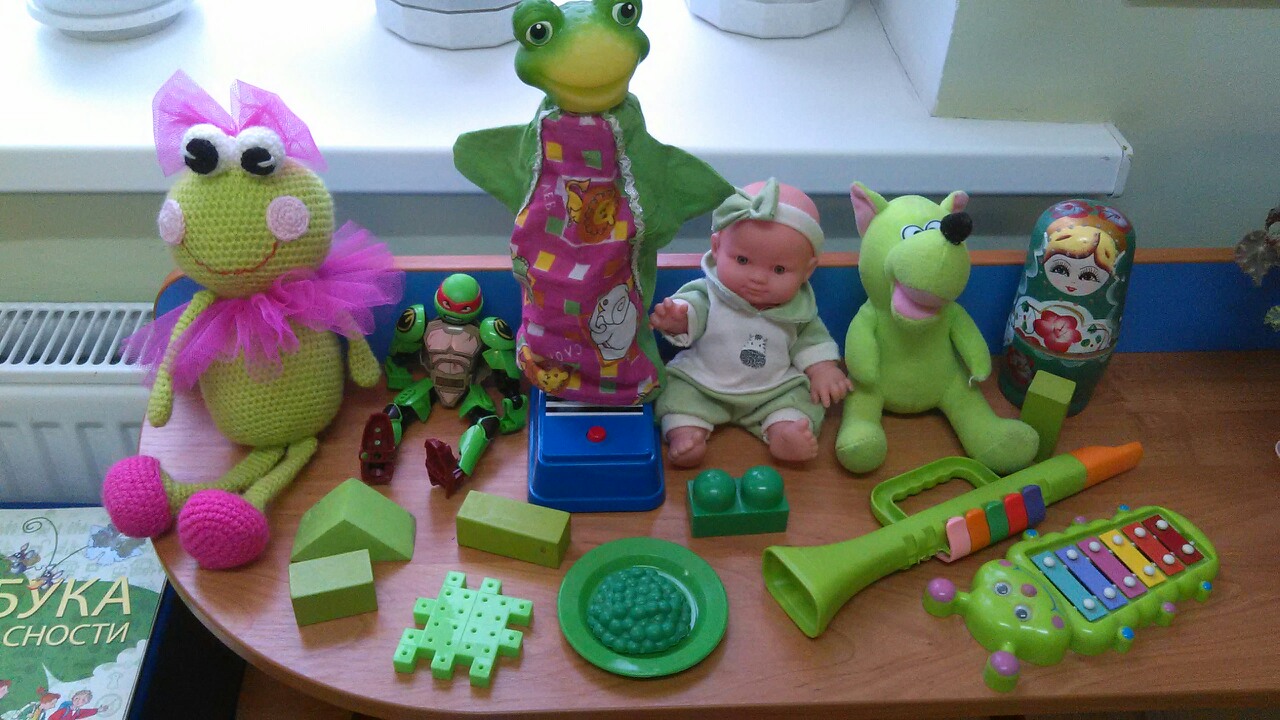 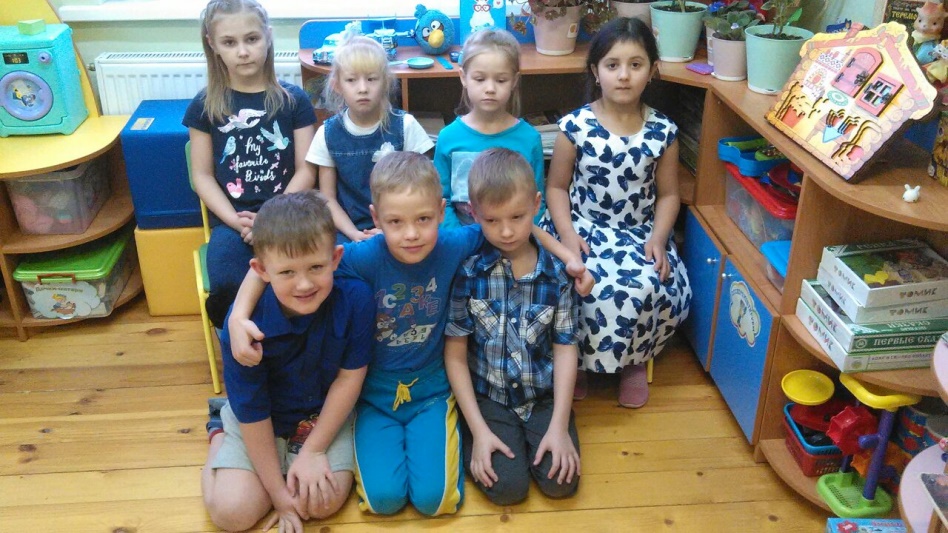 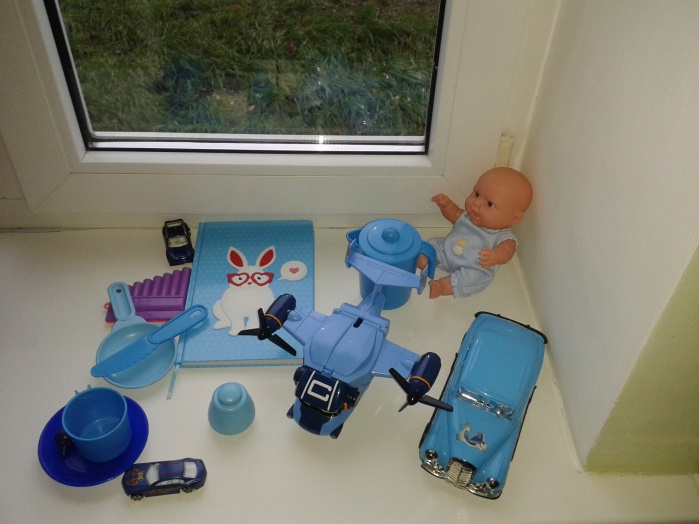 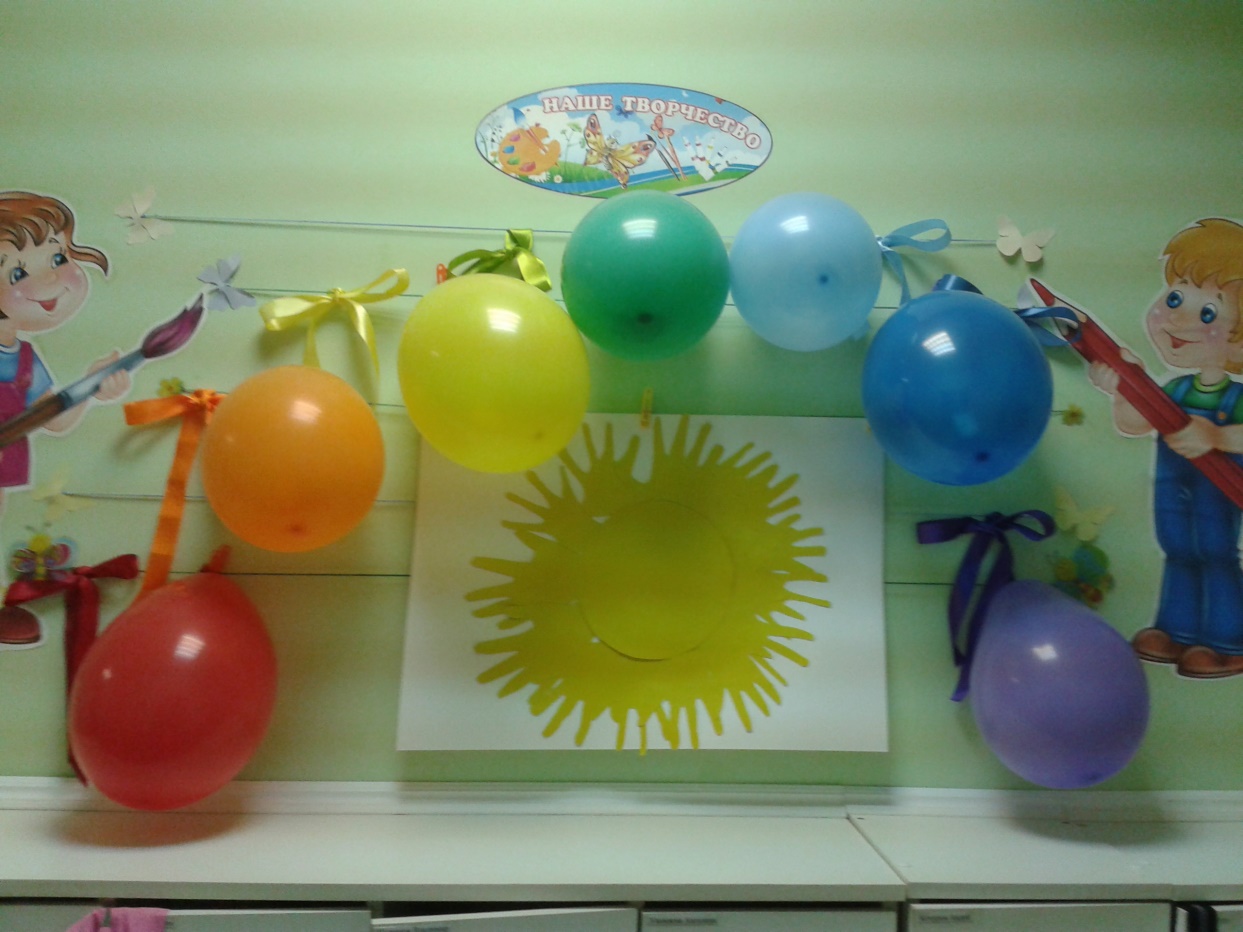 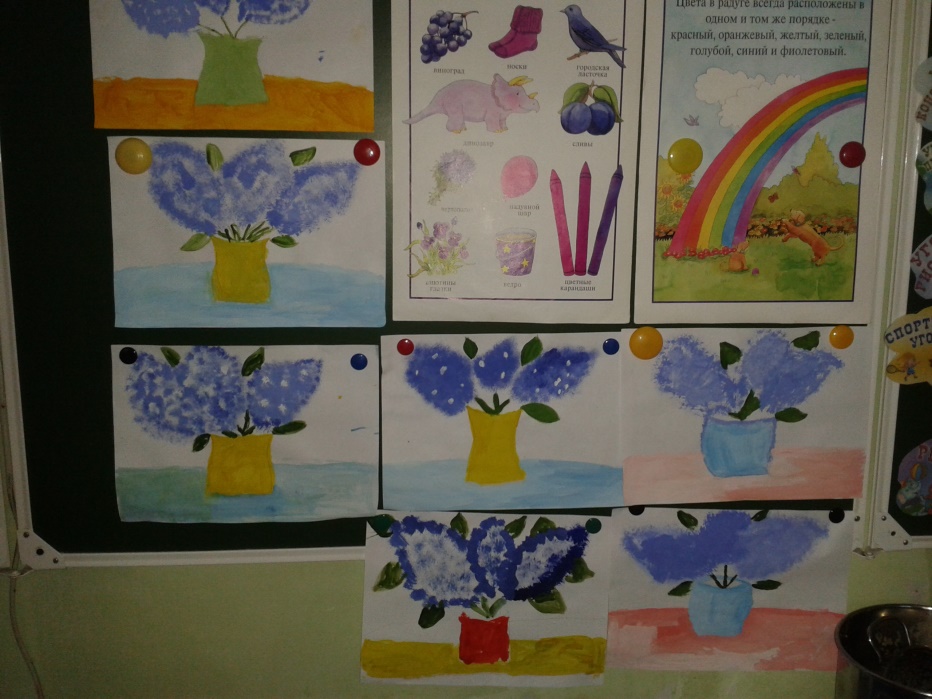 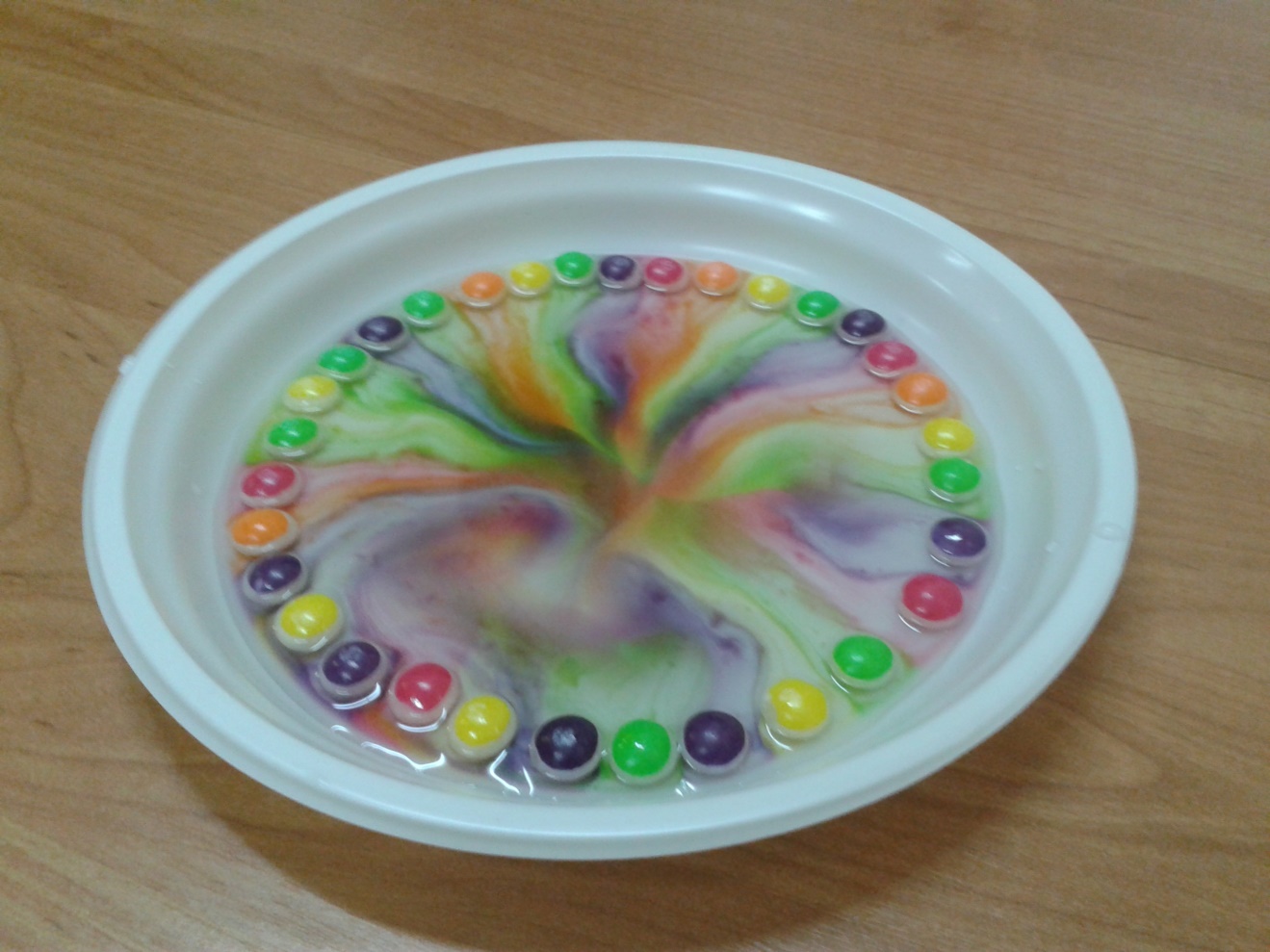 